							                        15.06.2022   259-01-03-2022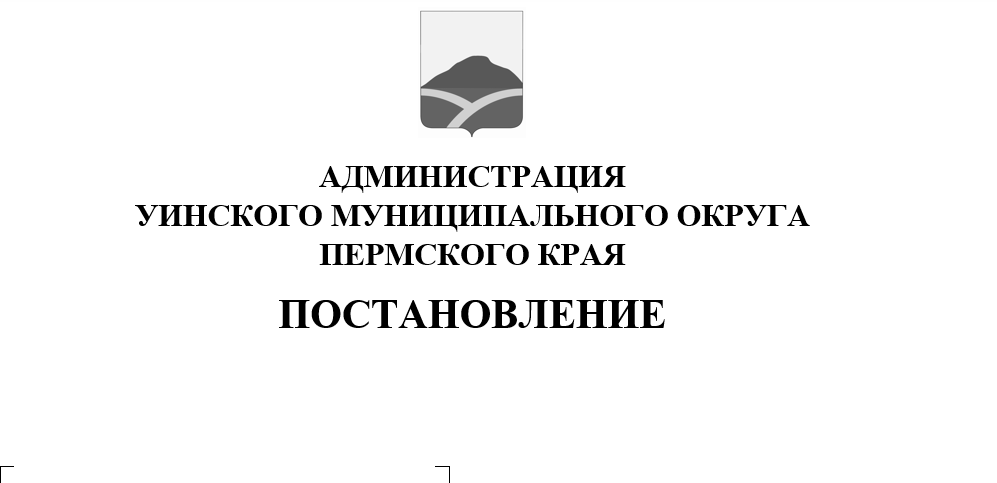 В соответствии с Федеральным законом от 18 ноября 1994 г. № 69-ФЗ «О пожарнойбезопасности», Федеральным законом от 06 октября 2003 г. № 131-ФЗ «Об общих принципах организации местного самоуправления в Российской Федерации» и в целях определения форм участия граждан в обеспечении первичных мер пожарной безопасности, в том числе деятельности добровольной пожарной охраны на территории Уинского муниципального округа Пермского края, администрация Уинского муниципального округа Пермского краяПОСТАНОВЛЯЕТ:1. Утвердить Положение об определении форм участия граждан в обеспечении первичных мер пожарной безопасности, в том числе в деятельности добровольной пожарной охраны на территории Уинского муниципального округа Пермского края.2. Настоящее постановление вступает в силу со дня обнародования и подлежит размещению на официальном сайте администрации Уинского муниципального округа (http://uinsk.ru).3. Контроль за исполнением постановления возложить на начальника МКУ «Гражданская защита» М.Н. Ракутина.Глава муниципального округа – глава администрации Уинского муниципального округа	A.Н. ЗелёнкинПриложение к постановлению15.06.2022   259-01-03-2022Положениеоб определении форм участия граждан в обеспечениипервичных мер пожарной безопасности, в том числе в деятельностидобровольной пожарной охраны на территорииУинского муниципального округа Пермского края1. Общие положения 1.1. Настоящее Положение об определении форм участия граждан в обеспечении первичных мер пожарной безопасности, в том числе в деятельности добровольной пожарной охраны на территории Уинского муниципального округа Пермского края(далее – Положение) разработано в соответствии с Федеральным законом от 18 ноября 1994 г. № 69-ФЗ «О пожарной безопасности», Федеральным законом от 06 октября 2003 г. № 131-ФЗ «Об общих принципах организации местного самоуправления в Российской Федерации» и направлено на реализацию полномочий органов местного самоуправления Уинского муниципального округа Пермского края (далее – Уинского муниципального округа) в сфере обеспечения первичных мер пожарной безопасности.1.2 Положением определяются формы и меры, направленные на создание условий для участия граждан в обеспечении первичных мер пожарной безопасности на территории Уинского муниципального округа2. Формы участия граждан в обеспечении первичных мер пожарной безопасности2.1. К формам участия граждан в обеспечении первичных мер пожарной безопасности относятся следующие направления и виды работ:- соблюдение правил пожарной безопасности на работе и в быту;- наличие в помещениях и строениях находящихся в их собственности первичных средств тушения пожаров;- участие в проведении противопожарной пропаганды;- участие в деятельности добровольной пожарной охраны;-принятие посильных мер по спасению людей, имущества и тушению пожара до прибытия пожарной охраны;-оказание содействия пожарной охране при тушении пожара;-своевременная очистка территорий в пределах противопожарных расстояний между зданиями, сооружениями и открытыми складами, а также участков, прилегающих к жилым домам, дачным и иным постройкам, от горючих отходов, мусора, тары, опавших листьев, сухой травы;- выполнение мероприятий, исключающих возможность переброса огня при лесных пожарахи других ландшафтных (природных) пожаров на здания и сооружения населенных пунктов, расположенных в лесных массивах (удаление в пожароопасный период сухой растительности, проведение работ по сбору и профилактическому контролируемому противопожарному выжиганию сухой травы, хвороста);- участие в обеспечении очистки зимой от снега и льда дорог, проездов и подъездов к зданиям, сооружениям и водоисточникам, используемым дляцелей пожаротушения;- осуществление дежурства и патрулирования территории Уинского муниципального округа в пожароопасный период, при введении особого противопожарного режима, на пожароопасных объектах;-выполнение предписаний и иных законных требований должностных лиц 25Отдел надзорной деятельности и профилактической работы по Октябрьскому городскому округу и Уинскому муниципальному округууправления надзорной деятельности и профилактической работыГлавного управления МЧС России по Пермскому краю (далее 25-ОНПР);-предоставление в порядке, установленном законодательством, возможности должностным лицам 25-ОНПРпроводить обследования и проверки, принадлежащих им производственных, хозяйственных, жилых и иных помещений и строений в целях контроля за соблюдением требований пожарной безопасности и пресечения их нарушений.2.2. Работы по обеспечению первичных мер пожарной безопасности, определенные в пункте 2.1. настоящего Положения, являются социально-значимыми работами.К выполнению социально значимых работ могут привлекаться совершеннолетние трудоспособные жители Уинского муниципального округа в свободное от основной работы или учебы время на безвозмездной основе не более чем один раз в три месяца. При этом продолжительность социально значимых работ не может составлять более четырех часов подряд (часть 2 статьи 17 Федерального закона от 06.10.2003 № 131-ФЗ «Об общих принципах организации местного самоуправления в Российской Федерации»).3. Меры по созданию условий для участия граждан в обеспечении первичных мер пожарной безопасности на территории Уинского муниципального округа3.1. В целях привлечения граждан к участию в работах по обеспечению первичных мер пожарной безопасности в формах, определенных настоящим Положением, реализуются следующие меры:- предоставление средств связи, обеспечение необходимых условий при привлечении граждан к дежурствам, необходимым в целях обеспечения пожарной безопасности на территории Уинского муниципального округа в соответствии с порядком, утвержденным администрацией Уинского муниципального округа;- объявление благодарности;- награждение почетной грамотой.3.2. Порядок предоставления мер, направленных на создание условийдля участия граждан в обеспечении первичных мер пожарной безопасности на территории Уинского муниципального округа, устанавливается администрацией Уинского муниципального округа.4. Финансовое обеспечение Меры, направленные на создание условий для участия граждан в обеспечении первичных мер пожарной безопасности, в том числе в деятельности добровольной пожарной охраны, на территории Уинского муниципального округа, предусмотренные настоящим Положением, осуществляются в пределах ассигнований, выделенных на эти цели из бюджета Уинского муниципального округа в соответствующем финансовом году.